         KRISHNA STEEL TRADERS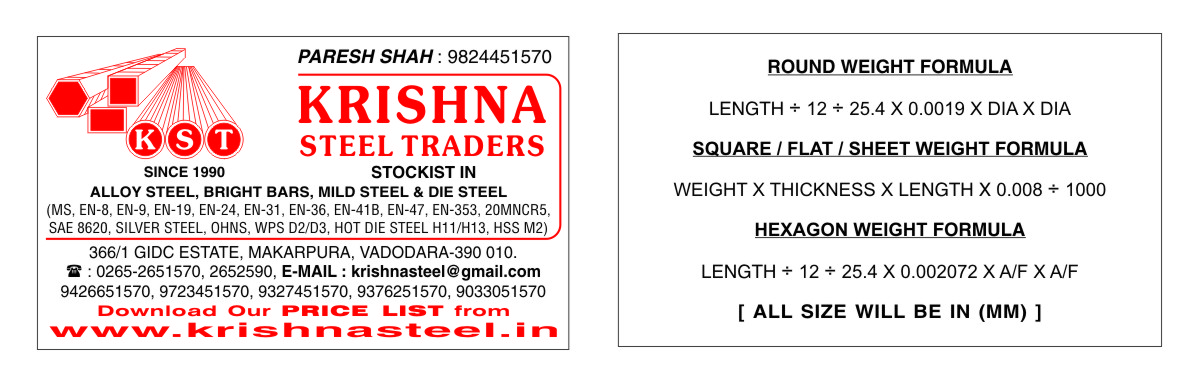                   15, SARDAR PATEL IND ESTATE, ODHAV, AHMEDABAD         MOBILE NO : 9978051570Today’s offer               		DATE:22/12/2019TERMS & CONDITION:-A  GST 18 %  EXTRA.. GST NO: 24AAEHS2124R1ZW.B. DELIVERY AND LOADING  CHARGES EXTRA.C. MANUFACTURAR TEST CERTIFICATE AVAILABLE.D. OFFER VALIDIT FOR AVAILABLE QUANTITY ONLY, SUBJECT TO PRIOR SALES..E. PAYMENT ADVANCEF. VALIDITY DATE : 28/12/2019.SIZEPRODUCTSMAKERATE PER KG20,22,25,28,30,32,33.5,36MS SAE-1018VSP / RINL37/-40,42,45,46.5,50,53,60,63MS SAE-1018VSP / RINL37/-65,68,71,75,80,85,90MS SAE-1018VSP / RINL37/-100,105,110,120,125,150MSVSP BLOOMS39/50160,170,180MSVSP BLOOMS40/-20,22,25,28,30,32,36,42,45EN-8DVSP / RINL39/-50,53,60,63,71,75,80EN-8DVSP / RINL39/-95,100,105,110,115,120,125EN-8DRL43/50130,140,150EN-8DVSP / RINL45/50160,170,180,190EN-8D / C45IMPORTED48/-200,220,230,240,250,270,280EN-8D / C45IMPORTED51/-210,260,290EN-8D /  C45IMPORTED54/-20EN-19VSPL47/-32,40,45,56,60,70,80EN-19VSPL45/-85,100EN-19SKYWAY47/-22EN-31VSPL47/-32,40,45,56,60,65,70,80EN-31VSPL45/-100,110EN-31SKYWEY50/-36,45,50,75EN-24VSPL55/-85,105,120,125EN-24LAXCON57/-